 1. AMAÇ: Endoskopik girişimlerde enfeksiyon riskini önlemek ve endoskopik cihazların uygun dezenfeksiyon yöntemini belirlemek.2. KAPSAM : Bronkoskopi uygulamaları yapan tüm birimleri kapsar.3.SORUMLULARBronkoskopi uygulamaları yapan birimlerdeki sağlık çalışanları.4. UYGULAMA• Steril dokulara giren tüm bronkoskoplar her kullanım öncesi steril edilmelidir. Ancak bunun mümkün olmadığı durumlarda yüksek düzey dezenfeksiyon uygulanabilir.• Steril dokularla temas eden endoskopik aksesuarlar (biyopsi forsepsleri, sitoloji fırçaları, vb.) steril edilmeli veya tek kullanımlık olmalıdır.• Endoskoplar kullanım sonrası hemen bulundukları yerde dekontamine edilir.• Endoskobun hortum yüzeyindeki kaba kir ve sekresyonlar temiz bir gazlı bez ile alındıktan sonra ayrılabilen tüm parçaları sökülür ve enzimatik deterjan çözeltisi içinde 5 dakika bekletilir.• Endoskop ve parçaları üzerinde organik madde kalmayıncaya dek yıkanır.• Endoskobun iç kanalları bol su ile jet akım sağlanarak yıkanır, fırçalanır. Hareket edebilen parçaları tüm pozisyonlara getirilir.• Endoskop ve parçaları bol basınçlı su ile durulanır.• Yüksek düzey dezenfektan çözeltisi içine konulmadan fazla suyu giderilir (aletin ıslaklığı dezenfektanı sulandırarak etkin yoğunluğun azalmasına neden olabilir).• Yüksek düzey dezenfektan içine tamamen batırılarak önerilen sürede bekletilir. Tüm iç ve dış yüzeylerin dezenfektan solüsyon ile temas etmesi gereklidir. Bunun için lümenlerden dezenfektan geçirilerek hava kabarcıkları kalmaması sağlanmalıdır.• Bronkoskoplarda yüksek düzey dezenfeksiyon sonrası son durulama işleminde steril distile su kullanılmalıdır.• Son durulamanın akan su ile yapılamadığı durumlarda bu su, her durulama işleminden sonra yenilenmelidir.• Temizlik için kullanılan fırçalar temizlendikten sonra yüksek düzeyde dezenfekte edilmeli veya tek kullanımlık olmalıdır• Otomatik yıkama makineleri kullanılıyor ise, bronkoskopların dış yüzeyi makineye yerleştirilmeden önce enzimatik deterjanla iyice yıkanmalı, tüm kanalları fırçalanarak temizlenmelidir.• Hazırlanan dezenfektan üretici firma önerileri dikkate alınarak uygun sürede değiştirilmeli ve üzerine ekleme yapılmamalıdır.• Dezenfektan solüsyonunun aktivitesi, stripler ile kullanım süresi sonuna kadar her gün kontrol edilmelidir. Strip ile renk değişimi saptanmayan veya görünümü bulanık, tortu içeren kirli çözeltiler kullanım süresini beklemeden değiştirilmelidir.• Günün ilk vakası alınmadan önce aletler dezenfektanda üretici firma önerisine göre uygun süre bekletilmelidir.• Kullanılan dezenfektan küvetlerinin kapakları kapalı tutulmalı, üzerine dezenfektanın kullanılmaya başlandığı tarih ve son kullanma tarihi yazılmalıdır.• Uygulayıcılar işlem esnasında “kişisel koruyucu ekipman (eldiven, önlük ve gözlük) kullanmalıdır.• Dezenfekte edilmiş bronkoskoplar yeniden kontamine olmalarını önleyecek şekilde, kurumayı kolaylaştırmak için dikey pozisyonda ve dolap içerisinde saklanmalıdır.• Bronkoskopi ünitesi çalışanları “Personel Sağlığının Takibi” prosedürü çerçevesinde sağlık takiplerini yaptırmalıdır.• Bronkoskopların her kullanımından sonra hasta adı soyadı, dosya numarası, endoskopiyi uygulayan hekimin adı soyadı, cihaz seri numarası kayıt altına alınmalıdır.• Enfeksiyon kontrol komitesinin onayı alınmadan başka bir dezenfektan kullanılmamalıdır.• Bronkoskopik uygulamaya bağlı bir enfeksiyon gelişirse Enfeksiyon Kontrol Komitesine haber verilmelidir.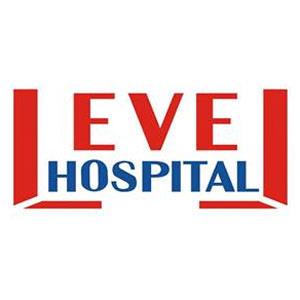 BRONKOSKOP DEZENFEKSİYONU TALİMATIDÖKÜMAN KODUEN.TL.18BRONKOSKOP DEZENFEKSİYONU TALİMATIYAYIN TARİHİ24.08.2017BRONKOSKOP DEZENFEKSİYONU TALİMATIREVİZYON TARİHİ02.01.2018BRONKOSKOP DEZENFEKSİYONU TALİMATIREVİZYON NO01BRONKOSKOP DEZENFEKSİYONU TALİMATISAYFA1/2BRONKOSKOP DEZENFEKSİYONU TALİMATIDÖKÜMAN KODUEN.TL.18BRONKOSKOP DEZENFEKSİYONU TALİMATIYAYIN TARİHİ24.08.2017BRONKOSKOP DEZENFEKSİYONU TALİMATIREVİZYON TARİHİ02.01.2018BRONKOSKOP DEZENFEKSİYONU TALİMATIREVİZYON NO01BRONKOSKOP DEZENFEKSİYONU TALİMATISAYFA2/2HAZIRLAYANKONTROL EDENONAYLAYANPERFORMANS VE KALİTE BİRİMİBAŞHEKİM